__________________________________________________________________26.03.2021                                ст. Заглядино                        № 18 а-пОб утверждении Положенияоб организации общественных работ на территориимуниципального образования Заглядинский сельсовет      Руководствуясь постановлением Правительства Российской Федерации от 14.07.1997 №875 «Об утверждении Положения об организации общественных работ», Федеральным законом от 06.10.2003 №131-ФЗ «Об общих принципах организации местного самоуправления в Российской Федерации», Уставом муниципального образования Заглядинский сельсовет, администрация Заглядинского сельсовета постановляет:1.Утвердить Положение об организации общественных работ на территории муниципального образования Заглядинский сельсовет согласно приложению.2. Настоящее постановление вступает в силу после обнародования.Глава муниципального образования                                             Э.Н.Косынко.Разослано: прокуратура района, населению, в дело-2.                                                                                                        Приложение                                                                         к постановлению администрации                                                                                    Заглядинского сельсовета                                                                                        от 26.03.2021 г. №18а-п Положениеоб организации общественных работ на территориимуниципального образования Заглядинский сельсоветI.Общие положения1.Настоящее Положение определяет порядок организации общественных работ и условия участия в этих работах граждан.2.Под общественными работами понимается трудовая деятельность, имеющая социально полезную направленность и организуемая в качестве дополнительной социальной поддержки граждан, ищущих работу.3. Администрация муниципального образования Заглядинский сельсовет вправе участвовать в организации и финансировании проведения общественных работ для граждан, испытывающих трудности в поиске работы.4. Общественные работы проводятся в организациях по договорам.5. Общественные работы призваны обеспечивать:- осуществление потребностей территорий и организаций в выполнении работ, носящих временный или сезонный характер;- сохранение мотивации к труду у лиц, имеющих длительный перерыв в работе или не имеющих опыта работы.6. Общественные работы могут быть организованы по следующим направлениям:- строительство автомобильных дорог, их ремонт и содержание, прокладка водопроводных, газовых, канализационных и других коммуникаций;- проведение сельскохозяйственных мелиоративных (ирригационных) работ, работ в лесном хозяйстве;- заготовка, переработка и хранение сельскохозяйственной продукции;- строительство жилья, реконструкция жилого фонда, объектов социально-культурного назначения, восстановление историко-архитектурных памятников, комплексов, заповедных зон;- обслуживание пассажирского транспорта, работа организаций связи;- эксплуатация жилищно-коммунального хозяйства и бытовое обслуживание населения;- озеленение и благоустройство территорий, развитие лесопаркового хозяйства, зон отдыха и туризма;- уход за престарелыми, инвалидами и больными;- обеспечение оздоровления и отдыха детей в период каникул, обслуживание санаторно-курортных зон;- организация сбора и переработки вторичного сырья и отходов;- проведение мероприятий общественно-культурного назначения (перепись населения, спортивные соревнования, фестивали и т.д.);другим направлениям трудовой деятельности.7. К общественным работам не относится деятельность, связанная с необходимостью срочной ликвидации последствий аварий, стихийных бедствий, катастроф и других чрезвычайных ситуаций и требующая специальной подготовки работников, а также их квалифицированных и ответственных действий в кратчайшие сроки.II.Порядок организации общественных работ8. Администрация муниципального образования Заглядинский сельсовет по предложению и при участии органов службы занятости ежегодно принимают решения об организации общественных работ и определяют объемы и виды общественных работ, исходя из необходимости развития социальной инфраструктуры конкретной территории с учетом количества и состава незанятого населения, проводят работу по информированию незанятого населения о порядке организации общественных работ и условиях участия в этих работах.В случаях массового увольнения работников и роста безработицы разрабатываются и утверждаются территориальные программы развития общественных работ, на базе которых формируется система организации временных рабочих мест.9.Для подготовки предложений по организации и проведению общественных работ органы службы занятости:анализируют состояние рынка труда, количество и состав незанятого населения и безработных граждан;выявляют спрос и предложение на участие в общественных работах;осуществляют сбор информации о возможности проведения в организациях региона общественных работ:рассматривают вопросы совместного финансирования общественных работ с заинтересованными организациями, а также условия организации и проведения общественных работ.10. Отношение между администрацией муниципального образования Заглядинский сельсовет органами службы занятости и организациями регулируются договорами о совместной деятельности по организации и проведению общественных работ.В договорах определяются права и обязанности сторон по выполнению договоров об организации и проведении общественных работ.Условия договора должны определять производственные возможности, количество создаваемых рабочих мест и численность участников, место проведения и характер работ, сроки начала и окончания работ, уровень оплаты труда, стоимость выполнения работ, размеры и порядок их  финансирования, требования по обеспечению условий охраны труда.В договоре может быть предусмотрено создание специализированных условий для граждан, испытывающих трудности в поиске работы.III.Направление граждан на общественные работы12.Граждане, зарегистрированные в органах службы занятости, имеют право участвовать в общественных работах по направлениям этих органов.Преимущественным правом на участие в общественных работах пользуются безработные граждане, не получающие пособие по безработице ,и безработные граждане, состоящие на учете в органах службы занятости свыше 6 месяцев.Направление на участие в общественных работах в соответствующей организации, выданное гражданину, является основанием для приема на работу. Услуги по направлению граждан на общественные работы органы службы занятости оказывают бесплатно.13.Участие граждан в общественных работах допускается только с их согласия. При направлении на общественные работы учитываются состояние здоровья, возрастные, профессиональные и другие индивидуальные особенности граждан.С лицами, желающими участвовать в общественных работах, работодатель заключает срочный трудовой договор.Срочный трудовой договор об участии гражданина в общественных работах может быть расторгнут им досрочно при устройстве на постоянную или временную работу.14. На граждан, занятых на общественных работах, распространяется законодательство Российской федерации о труде и социальном страховании.Время, в течении которого гражданин принимает участие в оплачиваемых общественных работах, не прерывает трудового стажа и засчитывается в страховой стаж, учитываемый при определении права на страховую пенсию.15. Если при организации общественной работы учитываются возрастные и иные особенности граждан, требования законодательства Российской Федерации о труде, в том числе об условиях и нормах по охране труда ,  и эта работа не связана с переменой места жительства без согласия гражданина, то она считается подходящей для следующих категорий граждан:Впервые ищущие работу (ранее не работавшие) и при этом не имеющие профессии (специальности);Отказавшиеся повысить (восстановить) квалификацию не имеющейся  профессии (специальности), получить смежную профессию или пройти переподготовку после окончания первого периода выплаты пособия по безработице;Состоящие на учете в органах службы занятости более 18 месяцев, а также более 3 лет не работавшие;Обратившиеся в органы службы занятости после окончания сезонных работ;Уволенные более одного раза в течении года, предшествовавшего началу безработицы, за нарушение трудовой дисциплины и другие виновные действия, предусмотренные законодательством Российской Федерации;Прекратившие индивидуальную предпринимательскую деятельность в порядке, установленном законодательством Российской Федерации;Стремящиеся возобновить трудовую деятельность после длительного (более года) перерыва;Направленные органами службы занятости на обучение и отчисленные за виновные действия.16. Оплата труда граждан. Занятых на общественных работах, производится в соответствии с трудовым законодательством Российской Федерации.17. В период участия безработных граждан в общественных работах за ними сохраняется право на получение пособия по безработице (кроме участвующих в общественных работах граждан, указанных в пункте 15 настоящего Положения).В указанный период безработным гражданам может оказываться материальная поддержка.18.Основанием для выплаты пособия по безработице в период участия безработного гражданина в общественных работах является уведомление работодателя о приеме на работу, а также представление соответствующей справки, ежемесячно выдаваемой работодателем о фактически отработанном времени.Выплата пособия по безработице может быть приостановлена на срок до трех месяцев в случае отказа по истечении трехмесячного периода безработицы от участия в оплачиваемых общественных работах граждан, впервые ищущих работу (ранее не работавших) и при этом не имеющих профессии (специальности), стремящихся возобновить трудовую деятельность после длительного ( более одного года) перерыва , уволившихся по собственному желанию (за исключением уволенных по собственному желанию по причинам, указанным в абзаце втором пункта 1 статьи 29 Закона Российской Федерации « О занятости населения в Российской Федерации»).IV.Финансирование общественных работ, учет и отчетность21. Финансирование общественных работ производится за счет средств организаций, в которых проводятся эти работы. По решению администрации муниципального образования Заглядинский сельсовет финансирование общественных работ может производиться за счет средств бюджетов муниципальных образований (местных бюджетов).23. Органы службы занятости при организации общественных работ осуществляют учет граждан, направленных на общественные работы.24. Отчетность по общественным работам осуществляется по установленной государственной статистической отчетности о занятости населения.25. Контроль за организацией проведения оплачиваемых общественных работ осуществляется в соответствии с законодательством Российской Федерации.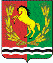 АДМИНИСТРАЦИЯМУНИЦИПАЛЬНОГО ОБРАЗОВАНИЯ ЗАГЛЯДИНСКИЙ СЕЛЬСОВЕТ АСЕКЕВСКОГО РАЙОНА ОРЕНБУРГСКОЙ ОБЛАСТИП О С Т А Н О В Л Е Н И Е